UNIWERSYTET KAZIMIERZA WIELKIEGO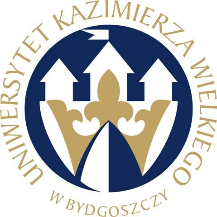 W BYDGOSZCZYul. Chodkiewicza 30, 85 – 064 Bydgoszcz, tel. 052 341 91 00 fax. 052 360 82 06NIP 5542647568 REGON 340057695www.ukw.edu.plnumer postępowania: UKW/DZP-281-D-25/2022Bydgoszcz, 27.07.2022r.Do wszystkich zainteresowanychDotyczy: postępowania o udzielenie zamówienia publicznego pn. Dostawa i montaż mebli na potrzeby Uniwersytetu Kazimierza Wielkiego w BydgoszczyINFORMACJA O WYBORZE OFERTY NAJKORZYSTNIEJSZEJ  w części nr 2 i 7,ODRZUCENIU oferty nr 1 w części nr 7, oferty nr 11 w części nr 3 orazUNIEWAŻNIENIU  części nr 3I Działając na podstawie art. 253 ust. 1 ustawy z dnia 11 września 2019 r. Prawo zamówień publicznych, zwanej dalej „ustawą”, Zamawiający zawiadamia, iż na podstawie kryteriów oceny ofert określonych w Specyfikacji Warunków Zamówienia (dalej jako „SWZ”), wybrano jako najkorzystniejszą ofertę złożoną przez:w części nr 2oferta nr 11: „Drzewiarz- Bis” Sp. z o.o., ul. Kardynała Wyszyńskiego 46a, 87 – 600 LipnoUzasadnienie: Oferta złożona przez w/w Wykonawcę uzyskała najwyższą liczbę punktów, tj. 95,05 pkt.
i została uznana za ofertę najkorzystniejszą na podstawie kryteriów oceny ofert określonym w treści SWZ zamówienia. Oferta z ceną brutto: 4 600,20  PLN, z okresem gwarancji: 24 m-cy, termin dostawy: 15 dni roboczych (cena brutto – 60,00 pkt., okres gwarancji: 25,00 pkt., termin dostawy: 10,05 pkt.). Zamawiający wyraził zgodę na zwiększenie kwoty przeznaczonej na realizację zamówienia do ceny oferty.w części nr 7oferta nr 11: „Drzewiarz- Bis” Sp. z o.o., ul. Kardynała Wyszyńskiego 46a, 87 – 600 LipnoUzasadnienie: Oferta złożona przez w/w Wykonawcę uzyskała najwyższą liczbę punktów, tj. 100,00 pkt
i została uznana za ofertę najkorzystniejszą na podstawie kryteriów oceny ofert określonym w treści SWZ zamówienia. Oferta z ceną brutto: 3 690,00  PLN, z okresem gwarancji: 24 m-cy, termin dostawy: 15 dni roboczych (cena brutto – 60,00 pkt., okres gwarancji: 25,00 pkt., termin dostawy: 15,00 pkt.). Zestawienie złożonych ofertStreszczenie oceny i porównania ofert zawierające punktację przyznaną ofertom w każdym z kryterium oceny ofert i łączną punktację:Informacja o terminie, po upływie którego umowa może zostać zawarta Zamawiający informuje, iż zamierza zawrzeć umowę z Wykonawcą, którego oferta jest najkorzystniejsza zgodnie z art. 264 ust. 1 ustawy Prawo zamówień publicznych.II Działając na podstawie z art. 253 ust. 1 pkt. 2 ustawy z dnia 11 września 2019 r. – Prawo zamówień publicznych (Dz.U. z 2019 r. poz. 2019 ze zm.; zwana dalej: PZP), Zamawiający zawiadamia równocześnie wszystkich Wykonawców o ofertach, które zostały odrzucone:w części nr 7oferta nr 1: Tronus Polska, Sp. z o.o. ul. Ordona 2A, 01-237 WarszawaUzasadnienie prawne:Art. 226 ust. 1 pkt. 5 PzpUzasadnienie faktyczne:Wykonawca w Formularzu ofertowym (zał. nr 1 do SWZ) w części nr 7 jako termin realizacji zamówienia zaoferował 10 dni roboczych, który jest niezgodny z warunkami zamówienia.w części nr 3oferta nr 11: „Drzewiarz- Bis” Sp. z o.o., ul. Kardynała Wyszyńskiego 46a, 87 – 600 LipnoUzasadnienie prawne:Art. 226 ust. 1 pkt. 5 PzpUzasadnienie faktyczne:Wykonawca Formularzu cenowym (zał. nr 2 do SWZ) w części nr 3 nie wycenił pozycji nr 2, co jest niezgodne z warunkami zamówienia. III Działając na podstawie z art. 260 ustawy z dnia 11 września 2019 r. – Prawo zamówień publicznych (Dz.U. z 2019 r. poz. 2019 ze zm.; zwana dalej: PZP), Zamawiający zawiadamia równocześnie wszystkich Wykonawców o unieważnieniu postępowania o udzielenie zamówienia publicznego:w części nr 3 Uzasadnienie prawne:Art. 255 pkt. 3 PZPUzasadnienie faktyczne:Cena najkorzystniejszej oferty przewyższa kwotę, którą Zamawiający zamierza przeznaczyć na sfinansowanie zamówienia.Kanclerz UKW
mgr Renata MalakNumer ofertyFirma (nazwa) lub nazwisko oraz adres Wykonawcy1Tronus Polska, Sp. z o.o., ul. Ordona 2A, 01-237 Warszawa11„Drzewiarz- Bis” Sp.z o.o., ul. Kardynała Wyszyńskiego 46a, 87 – 600 Lipnonr częścinr ofertypkt cenapkt okres gwarancjipkt termin dostawyRAZEM2128,2025,0015,0068,2021160,0025,0010,0595,0571---ODRZUCONA71160,0025,0015,00100,00